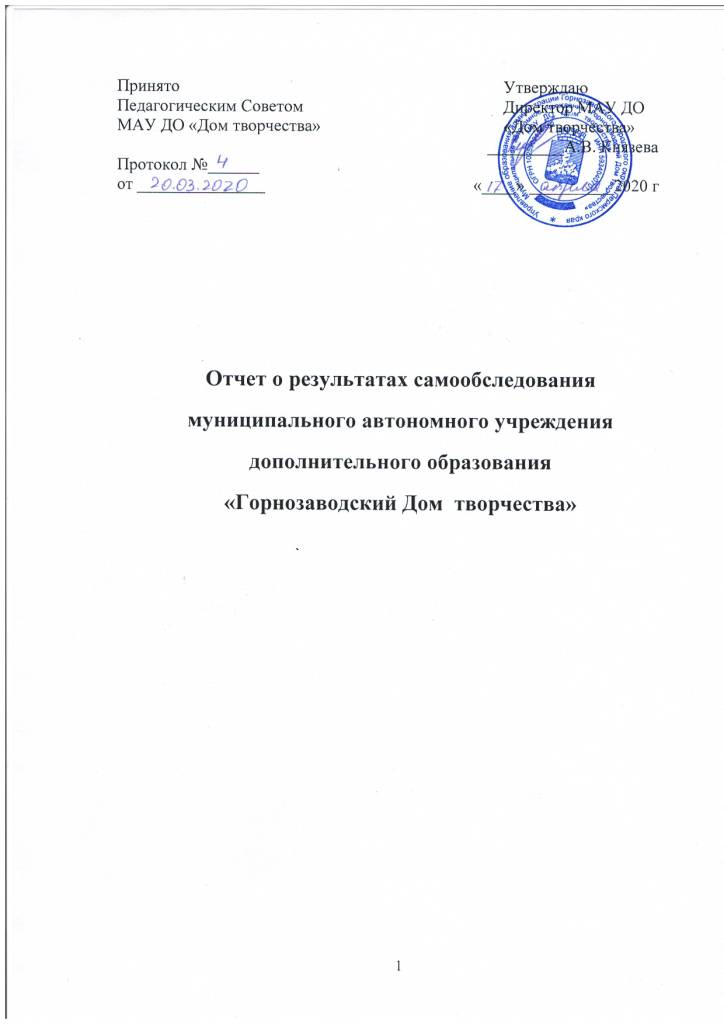 СодержаниеАналитическая частьВведение Самообследование муниципального автономного учреждения дополнительного образования «Горнозаводский Дом творчества» проведено в соответствии со статьей 29 Федерального закона от 29.12.2012 № 273-ФЗ «Об образовании в Российской Федерации», приказом Минобрнауки от 14.06.2013 № 462 «Об утверждении порядка проведения самообследования образовательной организацией», приказом Минобрнауки от 10.12.2013 № 1324 «Об утверждении показателей деятельности образовательной организации, подлежащей самообследованию» в целях подготовки отчета о результатах самообследования и обеспечения доступности и открытости информации о деятельности учреждения за 2019 год.Целью проведения самообследования являются обеспечение доступности и открытости информации о деятельности организации, анализ работы учреждения, выявление проблемных областей и дальнейшие перспективы работы.Оценка образовательной деятельности.МАУ ДО «Дом творчества» осуществляет образовательную деятельность на основании лицензии на право ведения образовательной деятельности: серия 59ЛО1 № 0004355 регистрационный номер 6397 от 16.05.2019., выдана Государственной инспекцией по надзору и контролю в сфере образования Пермского края.Содержание образовательного процесса в МАУ ДО «Дом творчества» направлено на: - реализацию программ дополнительного образования - организацию и проведение мероприятий различной направленности (фестивалей, выставок, смотров, конкурсов, конференций, концертов, презентаций, выставок, экспозиций, экскурсий, туристических поездок, походов, культурных, творческих, праздничных, зрелищно-развлекательных, интеллектуально–познавательных, физкультурно- оздоровительных и иных программных мероприятий); - организацию отдыха и оздоровления детей в каникулярное время; - организацию работы по военно-патриотическому воспитанию подрастающего поколения;- спортивно-оздоровительную работу; - организацию работы по родительскому просвещению;- расширение социального партнерства, в том числе взаимодействия с организациями образования, культуры и спорта, профсоюзными и другими общественными организациями (объединениями) различного уровня (местного, регионального, общероссийского). Образовательная деятельность по реализации дополнительных общеобразовательных программ является основной деятельностью учреждения. Образовательная деятельность МАУ ДО «Дом творчества» входит в сферу свободного времени, строится на свободе выбора, ориентирована на воспитание, обучение и развитие всех и каждого ребенка с учетом индивидуальных особенностей, образовательных потребностей, личностных склонностей путем создания максимально благоприятных условий для творческого саморазвития, полноценного удовлетворения каждым обучающимся своих личных образовательных интересов.Характеристика контингента обучающихся: Количество детей, получающих образовательную услугу в 2019 г. составляет 835 человек, что практически так же, как в 2018 году(855чел.). Уменьшение контингента обучающихся произошло из-за уменьшения внешних совместителей. При этом важно отметить, что число обучающихся по дополнительным образовательным программам на внебюджетной (платной) основе выросло в 2,6 раза: 2018 г – 134 чел., 2019 г. – 350 чел. Одной из основных задач, которые ставит перед собой учреждение – развитие и расширение сферы услуг на внебюджетной основе. В образовательную деятельность МАУ ДО «Дом творчества» включены все возрастные и социальные категории обучающихся: дети-инвалиды, дети из малоимущих и многодетных семей, опекаемые, дети группы риска и СОП. Особое внимание уделяется работе с детьми гр.риска и СОП (муниципальное задание: 20% от контингента, где ведется образовательная деятельность), дети с ОВЗ и дети – инвалиды (в муниципальном задании :наличие таких детей.). Возрастные категории обучающихся (с учетом обучающихся на внебюджетной основе)Образовательная деятельность в Учреждении осуществлялась с учетом всех необходимых требований к организации образовательного процесса в системе дополнительного образования детей. Работа учреждения так же строилась на основании муниципального задания, утвержденного учредителем МАУ ДО «Дом творчества». Содержание образовательного процесса в Учреждении определялось образовательной программой, разработанной и утвержденной Учреждением. Содержание деятельности объединений определялось программами педагогов, разрабатываемыми ими самостоятельно, принимаемыми  Педагогическим советом Учреждения и утверждёнными приказом директора Учреждения.Образовательная деятельность Дома творчества характеризуется следующими показателями:- постоянное обновление содержания, форм и технологий образовательного процесса, с учетом развития дополнительного образования, новых тенденций, а так же с учетом запросов контингента воспитанников и родителей.- совершенствование программно-методического и информационного обеспечения- повышение  профессионального мастерства педагогического состава за счет участия в КПК, посещения мастер-классов, конференций, самообразования- активное участие в конкурсах и фестивалях разного уровня, ведение проектной деятельности, профориентационной работы, развития новых направлений работы.Продолжает вестись работа по основным направлениям деятельности, которые зафиксированы в муниципальном задании:- организация и ведение военно – патриотической работы на территории Горнозаводского городского округа: туристический  5-ти дневный Юнармейский  сплав. В ходе сплава свыше 30 ребят из г. Горнозаводск и г. Чусовой прошли маршрут от п. Кусье-Александровский до г. Чусовой. В рамках проведения сплава была реализована акция «Чистый берег».В период осенних каникул на базе лагеря была организована тематическая смена «Хранители Победы. Мы помним…Мы чтим…». В данной смене приняло участие более 50 ребят Горнозаводского и Чусовского городских округов. В период осенних каникул двое юнармейцев посетили город Тула. Эта поездка стала возможной благодаря победе муниципалитета в мониторинге  ГБУ «Пермский краевой центр военно-патриотического воспитания и подготовки граждан (молодежи) к военной службе» за 2018г. В октябре ребята приняли участие в реализации муниципального проекта «Горнозаводские версты». И привели в порядок место захоронения красногвардейцев, погибших в годы Гражданской войны, недалеко от п. Кусье-Александровский. В реализации данного мероприятия приняли участие 15 юнармейцев и 4 руководителя отрядов.В 2019 г. прошло несколько церемоний вступления в ряды ВВПОД «ЮНАРМИЯ». В общей сложности юнармейцев в округе прибавилось на 116 человек.Работа в рамках родительского образования: -«Уроки семейной любви» с обучающимися школ (старшие классы); семейные мастер- классы проводимые педагогами ДТ; семейные выставки; игровые программы; спортивно-туристические мероприятия; Создан клуб «Огонек», который объединил  замещающие семьи, семьи опекунов и просто заинтересованных семейных пар. В 2019 году  к ним присоединились семьи категории СОП и группы риска. На сегодняшний день в клубе насчитывается 28 человек. Для успешной дальнейшей работы написаны и реализуются проекты «Домострой»  и Арт –студия «Позитив», направленные на воспитание сознательного семьянина и гражданина нашей страны.  Основная цель деятельности МАУ ДО «Дом творчества» - организация учебно-воспитательного процесса, направленная на достижение нового качества, стимулирующего развитие природных склонностей и творческих способностей детей. Достижение данной цели достигается за счет качественной реализации содержания образовательной деятельности, расширение сферы деятельности, развития новых направлений работы.Весь образовательный процесс организуется с учетом индивидуальных особенностей детей, кадрового потенциала, материальных ресурсов.1.2. Оценка системы управления организации  Управление МАУ ДО «Дом творчества» осуществляется в соответствии с законодательством Российской Федерации на основе принципов единоначалия и коллегиальности. Единоличным исполнительным органом Дома творчества является директор, назначаемый Учредителем. Коллегиальными органами управления Учреждения являются Общее собрание коллектива, Педагогический Совет, Наблюдательный Совет.Работники МАУ ДО «Дом творчества» реализуют своё право на участие в управлении организацией  через общее собрание работников.Педагогические работники учреждения  реализуют своё право на участие в управлении  через педагогический совет.Общее собрание работников в 2019 г. рассматривало и принимало локальные нормативные акты Учреждения, затрагивающие права и обязанности работников Учреждения, в том числе изменения в Устав и все локальные акты, в связи с переходом администрации Горнозаводского муниципального района в Горнозаводский городской округ, и как следствие этого, изменение названия учреждения;  рассматривало вопрос прохождения медосмотров, нарушений, которые выявляются при его прохождении. Состав Наблюдательного совета по сравнению с предыдущим годом не изменился.За период с 01.01.2019 по 31.12.2020 г. проведено 4 заседания Наблюдательного совета, на которых обсуждались следующие вопросы: квартальные и годовые бухгалтерские отчеты, планы финансово-хозяйственной деятельности, изменения в планы ФХД, отчет о деятельности МАУ ДО «Дом творчества» поквартально и об использовании его имущества за период с 01.01.2019 по 31.12.2019 г.Для целенаправленного динамичного развития учреждения в системе управления Дома творчества действует педагогический совет, в задачи которых входит определение приоритетных направлений развития, анализ долгосрочных перспектив и управление реализацией выбранной стратегии. В анализируемый период проведено 5 педагогических советов:- Антикоррупционная политика МАУ ДО «Дом творчества» (январь)- Деятельность учреждения в новых условиях (февраль)- Летняя оздоровительная кампания (март)-Установочный педагогический совет (сентябрь)- Номенклатура дел педагога; Критерии оценки работы педагога для определения стимулирующих выплат (ноябрь)На заседаниях педагогического совета так же осуществлялось планирование образовательного процесса; обсуждение и реализация Программы развития Учреждения, совершенствование методического обеспечения образовательного процесса, рассмотрение вопросов внедрения, трансляции методик и технологий обучения, обобщение педагогического опыта, обновление содержания образования. Педсоветы традиционно проводились в активной форме, что способствовало включению каждого педагога в процесс обсуждения и принятия решений, определяющих дальнейшее развитие учреждения.Ответственность за качество образовательной деятельности, набор и сохранность контингента обучающихся, решение оперативных хозяйственных вопросов несут педагоги – организаторы направлений (художественное направление., туристско – краеведческое., физкультурно – спортивное., военно – патриотическое., естественно – научное., техническое).Среди ведущих механизмов реализации  управленческой стратегии – программно-целевой подход в управлении, поддержка педагогов – лидеров, активно участвующих в инновационной деятельности, поддержка разработанных проектов и повышение ответственности педагогических и иных сотрудников учреждения за результаты собственной профессиональной деятельности.Так, в 2019 г., в Доме творчества был организован Конкурс педагогического мастерства "Лучший педагогический проект", все представленные проекты (6 педагогов) в этом году начали свой путь реализации. Проекты разноплановые: родительское образование., научно – исследовательская деятельность., совместное творчество (семейное)., путешествия., развитие ребенка средствами арт – терапии. МАУ ДО «Дом творчества» работает по утверждённому директором перспективному плану  на учебный и календарный годы, с учетом мероприятий, утвержденных следующими программами:  
          - Безопасность населения в Горнозаводском городском округе- Развитие образования в Горнозаводском городском округе- Развитие физической культуры и спорта в Горнозаводском городском   округеВсе мероприятия проводятся в соответствии с планами работы.Основными показателями эффективности системы управления являются: оптимальное выполнение планов МАУ ДО «Дом творчества», качественные и количественные показатели реализации муниципального задания, стабильность кадрового состава, открытие и развитие новых направлений деятельности. Вывод: анализ действующей системы управления Дома творчества показал, что она сформирована и продолжает совершенствоваться в соответствии с поставленными перед образовательной организацией задачами и обеспечивает функционирование учреждения в режиме развития.Оценка содержания и качества подготовки обучающихся.В 2019 году в МАУ ДО «Дом творчества» реализовывались следующие направления:Художественная – 11 учебных программФизкультурно-спортивная – 7 учебных программТуристско-краеведческая – 3 учебные программыЕстественно - научная - 2 учебных программыСоциально-педагогическая - 2 учебных программыТехническая - 1 учебная программаДля реализации дополнительных общеобразовательных программ нет установленных федеральных стандартов. Оценка содержания и качества учебного процесса в МАУ ДО «Дом творчества» оценивается по следующим показателям:- Уровень освоения учебных программ (педагогическая диагностика).    Для оценки результативности обучения  по  программам дополнительного образования  используется педагогическая диагностика, которая определяет уровень освоения образовательной программы. Результаты  педагогической диагностики фиксируются в сводной таблице. Диагностика проводится 2 раза в год (промежуточная и итоговая). Показатели результативности прописаны педагогом дополнительного образования в общеобразовательной программе, общий итог по освоению всех программ в МАУ ДО «Дом творчества» фиксируется в муниципальном задании. В 2019 г. уровень освоения образовательных программ составил  99,3 %. - Результативность участия в конкурсах, фестивалях, мероприятиях различного уровняИтог за 2019 г.(в сравнении с 2018г.)Как видно из диаграммы, выросла результативнось по муниципальным конкурсам и международным. Снизились результаты по Всероссийским конкурсам и межрегиональным. Это связано с тем, что в 2019 г. была поставлена цель целенаправленной работы по рейтинговым конкурсам (согласно списку).- сохранность контингента в объединениях. Раз в квартал проводится проверка посещаемости, по итогам которой формируются рекомендации педагогам по наполняемости и сохранности контингента, в редких случаях принимается решение по закрытию группы и уменьшении нагрузки педагога. Результат оформляется в аналитической справке за учебный год. Вывод: организация учебной деятельности соответствует нормативно-правовым требованиям, ориентирована на создание в процессе обучения необходимых условий для развития творческого, интеллектуального, личностного потенциала воспитанников, с каждым годом расширяя свои возможности.1.4. Оценка качества кадрового, учебно – методического, информационного обеспечения.   Характеристика кадрового потенциала МАОУ ДО «Дом творчества»Укомплектованность педагогическими кадрами.  На 31.12.2019 года в МАУ ДО «Дом творчества» на постоянной (штатной) основе работало 17 педагогических сотрудника. Из них 11 педагогов дополнительного образования, 4 педагога-организатора, 1 педагог-психолог, также 1 методист. За отчетный период принят один педагог – организатор по военно- патриотическому воспитанию. Одному педагогу присвоена 1 квалификационная категория по должности педагог дополнительного образования (ноябрь 2019), одному педагогу  подтверждена 1 квалификационная категория (март 2019). Еще у одного педагога доп. образования истек срок высшей категории, подтверждать ее, педагог не стал, поэтому аттестован на соответствие занимаемой должности. Снизилось количество педагогов, которые имеют  почетное звание Почетный работник общего образования Российской Федерации (увольнение педагога по собственному желанию).  Таким образом, на сегодняшний день, 44 % (11 чел.)  педагогического состава имеют квалификацию, 11 педагогов имеют соответствие занимаемой должности (решением аттестационной комиссии Дома творчества),  5 педагогов  не имеют категории (по срокам не подошла аттестация), руководитель и зам.руководителя не получают категорию, проходят собеседование, на соответствие занимаемой должности.  Важно отметить, что количество поданных заявлений соответствует количеству подтвержденных категорий. Повышение квалификации, аттестация педагогов, одна из основных задач, которая стоит перед учреждением. В 2020г планируется защита еще 2х педагогов на квалификационную категорию и подача документов на значок «Почетный работник общего образования». Организация методического сопровождения:В 2019 г. методическая деятельность в МАУ ДО «Дом творчества» осуществлялась в следующих формах: работа педагогического совета; индивидуальное и групповое консультирование педагогов; работа с электронным портфолио педагогов в процессе аттестации на первую и высшую квалификационные категории; обучающие семинары по порядку аттестации педагогов на соответствие занимаемой должности; работа по подготовке к Муниципальному конкурсу профессионального мастерства "Учитель года 2019" (г. Горнозаводск) – участие приняло 3 педагога.Помощь и консультация педагогов при подготовке к конкурсам пед.мастерства, печати работ в различных сборниках.Работа по нормативным документам.В МАУ ДО «Дом творчества» имеется библиотечный фонд, который укомплектован учебниками, учебно-методической литературой, хрестоматиями, наглядными материалами для использования в учебном процессе обучающимися.Но следует учитывать, что в стандартный набор оборудования прочно вошла комбинация: компьютер, проектор, которая позволяет отображать материалы на всю аудиторию и значительно расширяет возможности для творческого обучения. В учреждении на сегодняшний день таких комплектов в полном объеме нет.Вывод: Перед нами стоит задача оснащения Дома творчества современным оборудованием.1.5. Оценка материально-технической  базыМАУ ДО «Дом творчества»МАУ  ДО «Дом творчества» располагает следующей материально-технической базой для ведения образовательного процесса:- 7  учебных кабинетов;- 1  зрительный зал;- фойе;- информационно-методический кабинет;- кабинет для отработки навыков работы на скалах (малый скалодром)Наряду с этим педагогические кадры проводят занятия на базе образовательных учреждений района: п. Пашия, п. Теплая Гора. На баланс учреждения поставлен еще один объект (здание бывшего детского сада). Для приведения кабинетов в нормативное состояние (для получение лицензии на право ведения образовательной деятельности) проведен ремонт музыкального зала и кабинета, в котором организована работа по военно-патриотическому воспитанию. В здании МАУ ДО «Дом творчества»: фойе 1 этаж, коридор 2й этаж, каб.№ 13 и №16 произведена замена светильников на светодиодные для обеспечения требований СанПин 2.4.4.3172-14 «Санитарно – эпидемиологических требований к устройству, содержанию и организации режима работы образовательных организаций дополнительного образования. Приобретен комплект оргтеники: монитор, системный блок, цветной принтер.Приобретено музыкальное оборудование: две музыкальные колонки, акустическая система (2 микрофона)Взамен списанному (пришедшему в негодность) приобретено туристическое оборудование: катамаран, спасательные жилеты, туристические коврики.В двух кабинетах заменена мебель (столы, стулья, шкафы)Обновлен спорт. Инвентарь (мячи, сетка волейбольная).Так же в 2019 г. приобретена и установлена военно-спортивная полоса препятствий. Деятельность по развитию материально-технической базы осуществляется за счет бюджетных и внебюджетных средств.Вывод: Так, мы видим, что в 2019 г. проведена большая работа по улучшению состояния материально-технической базы учреждения. 1.6 Функционирование внутренней системы оценки качества образованияОсновными методами оценки качества МАУ ДО «Дом творчества» являются:  статистический контроль путем сбора и анализа информации в рамках самообследования, годового отчета о деятельности учреждения; отчетности выполнения муниципального задания;  метод социологического исследования путем изучения мнений учащихся и родителей (законных представителей) относительно качества образовательных услуг;  внутренний и внешний контроль. Внутренний контроль осуществляется директором учреждения, его заместителем директора по учебно-воспитательной работе, Внутренний контроль подразделяется: 1) оперативный контроль (по выявленным проблемным фактам и жалобам, касающимся качества предоставления услуг); 2) плановый контроль: а) тематический (контроль по определенной теме или направлению деятельности организации); б) комплексный (проверка образовательной деятельности отдельных педагогов, направлений и т.п.). Внешний контроль осуществляет управление образования. Внешний контроль подразделяется: 1) предварительный контроль, осуществляемый на стадии формирования и утверждения муниципального задания, который включает в себя контроль за соответствием перечня оказываемых (выполняемых) учреждениями муниципальных услуг (работ) основным видам деятельности этих учреждений, предусмотренным учредительными документами;  2) текущий и последующий контроль, осуществляемый в процессе исполнения муниципального задания, в части: - своевременности и полноты представления отчетности об исполнении муниципальных заданий, отчетности по итогам квартала и финансового года; - динамики показателей, характеризующих качество оказываемых муниципальных услуг; - соответствия фактических получателей муниципальной услуги установленным муниципальным заданием категориям получателей; - выполнения учреждениями установленного Порядка оказания муниципальных услуг; - соответствия объемов ассигнований, необходимых для оказания муниципальных услуг в установленном объеме и соответствующего качества с фактическим объемом оказываемых муниципальных услуг. Также внешний контроль по направлениям осуществляют Роспотребнадзор, другие органы государственного контроля. Выводы: Внутренняя система оценки качества образования представляет собой органичную взаимосвязь процессов планирования, анализа, отчетности по всем направлениям образовательной деятельности. Результаты мониторинга с соответствующими выводами и рекомендациями представляются в ежегодном Публичном докладе учреждения. 2. Показатели деятельности МАУ ДО «Дом творчества», подлежащие  самообследованию№ п.п.Разделстраница1.  Аналитическая часть1.  Аналитическая частьВведение………....................................................................................3Оценка образовательной деятельности.3Оценка системы управления организации  8Оценка содержания и качества подготовки обучающихся11оценка качества кадрового, учебно – методического, информационного обеспечения12Оценка материально-технической  базы  МАУ ДО «Дом творчества»15Функционирование внутренней системы оценки качества образования162.   Показатели деятельности МАУ ДО «Дом творчества», подлежащей самообследованию2.   Показатели деятельности МАУ ДО «Дом творчества», подлежащей самообследованию19Возраст 201720182019до 5 - ти лет4369886-9 лет39842253710-14 лет36638845115-18158110109Итого 9659891185Показатели общиеПоказатели частныеКоличество Количество Показатели общиеПоказатели частные20182019Занимаемая должностьДиректор11Занимаемая должностьЗаместитель директора по учебно-воспитательной  работе11Занимаемая должностьПедагог  дополнительного образования, в т.ч. по совместительству1819Занимаемая должностьПедагог-организатор34Занимаемая должностьМетодисты11Занимаемая должностьПедагог-психолог11Занимаемая должностьОбщее количество2527В том числе мужчины810Возраст20-30 лет33Возраст30-40 лет43Возраст40-55 лет810ВозрастСвыше 55 лет1011Стаж работы (педагогический)До  5 лет23Стаж работы (педагогический)От 5 до 10 лет33Стаж работы (педагогический)От 10 до 20 лет97Стаж работы (педагогический)Свыше 20 лет1114ОбразованиеСреднее11ОбразованиеСреднее - специальное810ОбразованиеВысшее1415Квалификация(пед. состав)Высшая квалификационная категория 42Квалификация(пед. состав)1 категория89Квалификация(пед. состав)соответствие занимаемой должности611Квалификация(пед. состав)Не имеют категории35№ п/пПоказателиЕдиница измеренияЕдиница измерения№ п/пПоказатели2018 г2019 г1.Образовательная деятельность1.1Общая численность учащихся989, бюджет 855 чел.1185, бюджет 835 чел.1.1.1Детей дошкольного возраста (3-7 лет)176 человек380 человек1.1.2Детей младшего школьного возраста (7-11 лет)393 человек403 человека1.1.3Детей среднего школьного возраста (11-15 лет)311 человек293 человека1.1.4Детей старшего школьного возраста (15-17 лет)109 человек109 человек1.2Численность учащихся, обучающихся по образовательным программам по договорам об оказании платных образовательных услуг134 человек350 человек1.3численность/удельный вес, занимающихся в 2-х и более объединениях, в общей численности учащихся124 человека/ 12,5%135 человек/ 11.3%1.4численность/удельный вес численности учащихся с применением дистанционных образовательных технологий, электронного обучения, в общей численности учащихсянетнет1.5численность/удельный вес численности учащихся по образовательным программам для детей с выдающимися способностями, в общей численности учащихся73 человека/ 7,3%89 человека/7,5%1.6численность/удельный вес численности учащихся по образовательным программам, направленным на работу с детьми с особыми потребностями в образовании, в общей численности учащихся в том числе:1.6.1Учащиеся с ограниченными возможностями здоровья18231.6.2Дети – сироты, дети, оставшиеся без попечения родителей23251.6.3Дети – мигранты001.6.4Дети, попавшие в трудную жизненную ситуацию001.7численность/удельный вес численности учащихся, занимающихся учебно-исследовательской, проектной деятельностью, в общей численности учащихся14/1,4%25/ 2,1%1.8численность/удельный вес численности учащихся, принявших участие в массовых мероприятиях (конкурсах, фестивалях, соревнованиях, конференциях), в общей численности учащихся, в том числе:530 человек / 53,5%650 человек/54,8 %1.8.1На муниципальном уровне150 человек/ 17%2301.8.2На региональном уровне138 человек / 13,9%186 человек/ 15,6%1.8.3На межрегиональном уровне35 человек / 3,5%42 человека/ 3,5%1.8.4На федеральном уровне147 человек / 14,8%120 человек/ 10,1%1.8.5На международном уровне60 человека/ 6,06%72 человека/ 6,07%1.9Численность/удельный вес численности учащихся – победителей и призеров массовых мероприятий (конкурсы, соревнования, фестивали, конференции)220 человек /22,3%187 человек/ 15.7 %1.9.1На муниципальном уровне48 человек/ 4,8%63 человека/ 5,3%1.9.2На региональном уровне27 человека/ 2,7 %18 человек/1,5%1.9.3На межрегиональном уровне20 человека/ 2%7 человек/0,5%1.9.4На федеральном уровне73 человек/ 7,3%33 человека/ 2,7%1.9.5На международном уровне52 человек/ 5,2%66 человек / 5,5%1.10Численность/удельный вес численности учащихся, участвующих в образовательных и социальных проектах, в общей численности учащихся, в том числе:80 человек/8%110 человек/9,2%1.10.1Муниципального уровня80 человек/8%110 человек / 9,2%1.10.2Регионального уровня001.10.3Межрегионального уровня001.10.4Федерального уровня001.10.5Международного уровня001.11Количество массовых мероприятий, проведенных образовательной организацией, в том числе:40451.11.1На муниципальном уровне32371.11.2На региональном уровне001.11.3На межрегиональном уровне (открытые соревнования)881.11.4На федеральном уровне001.11.5На международном уровне001.12Общая численность педагогических работников23251.13Численность/удельный вес численности педагогических работников, имеющих высшее образование, в общей численности педагогических работников13 человек/ 56%13 человек/ 52%1.14Численность/удельный вес численности педагогических работников, имеющих высшее образование педагогической направленности (профиля), в общей численности педагогических работников9 человек/ 39%9 человек /36%1.15Численность/удельный вес численности педагогических работников, имеющих среднее профессиональное образование, в общей численности педагогических работников8 человек/ 34,7%8 человек/ 32%1.16Численность/удельный вес численности педагогических работников, имеющих среднее профессиональное образование педагогической направленности (профиля), в общей численности педагогических работников8 человек/ 34,7%10 человек / 40%1.17Численность/ удельный вес педагогических работников, которым по результатам аттестации присвоена квалификационная категория, в общей численности педагогических работников, в том числе:-2 человека/7,4%1.17.1Высшая--1.17.2Первая-2 человека/7,4%1.18Численность/ удельный вес педагогических работников, в общей численности педагогических работников, педагогический стаж работы которых составляет:1.18.1До 5 лет2 человек/8,6%3 человека/ 11%1.18.2Свыше 30 лет6 человек/26%5 человек/ 18.5%1.19Численность/ удельный вес педагогических работников в общей численности педагогических работников в возрасте до 30 лет2 человека/8,6%2 человека/7,4%1.20Численность/ удельный вес педагогических работников в общей численности педагогических работников в возрасте от 55 лет10 человек/ 43,4%9 человек/ 33%1.21Численность/ удельный вес педагогических и административно- хозяйственных работников, прошедших за последние 5 лет повышение квалификации/профессиональную переподготовку по профилю педагогической деятельности или иной осуществляемой в образовательной организации деятельности, в общей численности педагогических и административно-хозяйственных работников19 человек20 человек1.22Численность/ удельный вес специалистов, обеспечивающих методическую деятельность образовательной организации, в общей численности сотрудников образовательной организации1 человек/ 4%1 человек/ 4%1.23Количество публикаций, подготовленных педагогическими работниками образовательной организации:1.23.1За 3 года15161.23.2За отчетный период661.24Наличие в организации дополнительного образования системы психолого-педагогической поддержки одаренных детей, иных групп детей, требующих повышенного педагогического вниманиядада2.Инфраструктура2.1Количество компьютеров в расчете на одного учащегося002.2Количество помещений для осуществления образовательной деятельности, в том числе:2.2.1Учебный класс772.2.2Лаборатория002.2.3Мастерская002.2.4Танцевальный класс112.2.5Спортивный зал112.2.6Бассейн--2.3Количество помещений для организации досуговой деятельности учащихся, в том числе:2.3.1Актовый зал112.3.2Концертный зал112.3.3Игровое помещение112.4Наличие загородных оздоровительных лагерей, баз отдыханетнет2.5Наличие в образовательной организации системы электронного документооборотадада2.6Наличие читального зала, библиотеки, в том числе:дада2.6.1С обеспечением возможности работы на стационарных компьютерах или использования переносных компьютеровдада2.6.2С медиатекойдада2.6.3Оснащенного средствами сканирования и распознавания текстовдада2.6.4С выходом в Интернет с компьютеров, расположенных в помещении библиотекидада2.6.5С контролируемой распечаткой бумажных материаловдада2.7Численность/ удельный вес учащихся, которым обеспечена возможность пользоваться широкополосным Интернетом (не менее 2 Мб/с), в общей численности учащихся00